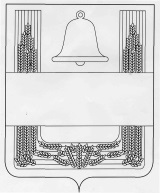 СОВЕТ ДЕПУТАТОВ СЕЛЬСКОГО ПОСЕЛЕНИЯ ЕЛЕЦКО-ЛОЗОВСКИЙ СЕЛЬСОВЕТ ХЛЕВЕНСКОГО МУНИЦИПАЛЬНОГО РАЙОНА ЛИПЕЦКОЙ ОБЛАСТИ РОССИЙСКОЙ ФЕДЕРАЦИИСемнадцатая сессия шестого созываРЕШЕНИЕ30 мая 2022 года                      с. Елецкая Лозовка                             № 62О признании утратившим силу решения Совета депутатов сельского поселения Елецко-Лозовский сельсовет Хлевенского муниципального района Липецкой области Российской Федерации от 07.04.2021 года №22 "О процентных ставках арендной платы за использование земельных участков, находящихся в муниципальной собственности сельского поселения Елецко-Лозовский сельсовет Хлевенского муниципального района Липецкой области"По результатам проведенного мониторинга муниципальных нормативных правовых актов Совета депутатов сельского поселения Елецко-Лозовский сельсовет Хлевенского муниципального района Липецкой области Российской Федерации Совет депутатов сельского поселения Елецко-Лозовский сельсовет РЕШИЛ:1. Признать утратившим силу решение Совета депутатов сельского поселения Елецко-Лозовский сельсовет Хлевенского муниципального района Липецкой области Российской Федерации от 07.04.2021 года №22 "О процентных ставках арендной платы за использование земельных участков, находящихся в муниципальной собственности сельского поселения Елецко-Лозовский сельсовет Хлевенского муниципального района Липецкой области".2. Настоящее решение вступает в силу со дня его обнародования.Председатель Совета депутатов сельского поселения  Елецко-Лозовский сельсовет                     Л.Е. Ярцева